CONSIDER FOR TALK11th Annual SEA Symposium AbstractUniversity of Colorado BoulderBoulder COCorresponding Faculty Member: Christy Fillman  (christy.fillman@Colorado.EDU)
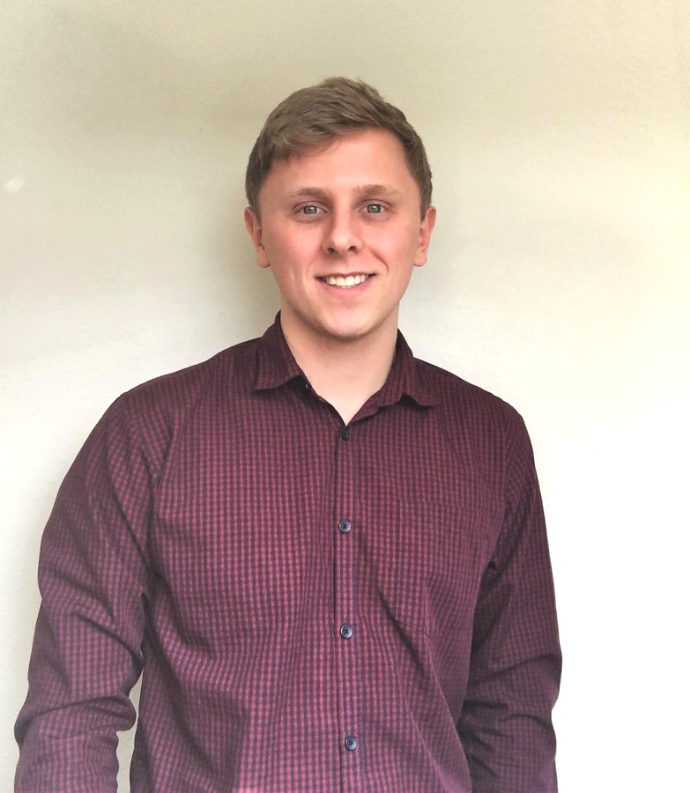 Daniel FeenyCharacterizing Genetic Elements in the Cluster O Mycobacteriophage BlessicaDaniel Feeny, Daria Nicke, Jack Carter, Luis Deschamps, Sarah Grout, Alex Haberman, Caleb Hanson, Jordan Kassanoff, Sophie Nabb, Daniel Petito, Gregory Prahl, Zachary Rotblatt, Ojaswi Uprety, Josh  Wild, Nancy Guild, Christy FillmanCluster O bacteriophage genomes are highly conserved and contain several characterized genetic elements including a MPME (Mycobacteriophage Mobile Element), inverted repeat sequences, and SigA promoter sequences.  In this study we compared a new cluster O phage, Blessica, to other cluster O mycobacteriophages and identified these sequence elements, which provided insight into the evolutionary history of these phages. 